4.1 О закрытии образовательных программ: «6В11117 Культурно-досуговая работа», «6В06106 Информационные системы», «6В08126 Растениеводство и земледелие»Притула Е.Е., руководитель учебно-методического совета (УМС) Университета, представила решение  УМС Университета (протокол №1 от «28» августа 2023 г. о мониторинге образовательных программ и о возможности закрытия следующих образовательных программ «6В11117 Культурно-досуговая работа», «6В06106 Информационные системы», «6В08126 Растениеводство и земледелие» в связи с отсутствием набора обучающихся по данным программам.Проект решения: 4.1.1 Закрыть следующие образовательные программы:- «6В11117 Культурно-досуговая работа»; - «6В06106 Информационные системы»;- «6В08126 Растениеводство и земледелие».Руководитель УМСуниверситета   	                                          	Притула Е.Е. М. Дулатов ат. Қостанай 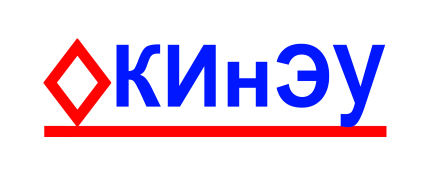 инженерлік-экономикалықуниверситетіКостанайский инженерно-                 экономический университет                 им. М. ДулатоваАНЫҚТАМА СПРАВКАҒылыми кенесіңің отырысына на заседание Ученого совета31.09.2023 ж.31.09.2023 г.Қостанай қаласы город Костанай